ARCHITECTURE AND URBAN STUDIES GRADUATE PROGRAM (WITH THESIS) 
APPLICATION FORMPERSONAL DETAILSNAME, LAST NAME:	GENDER:DATE AND PLACE OF BIRTH :	ID NO / PASSPORT NO:CONTACT INFORMATIONPHONE: 	MOBILE: 
E-MAIL:COUNTRY:	CITY/: 
ADDRESS:PREVIOUS EDUCATION DETAILSUNIVERSITY/COLLEGE YOU HAVE GRADUATED FROM:FACULTY / SCHOOL:	DEOPARTMENT / PROGRAM:DATE YOU STARTED:	DATE OF GRADUATION:GRADUATION DEGREE AND GPA: GRE OR ALES DATE (+ PLACE) YOU HAD EXAM:POINTS-GRADES:	GRADE: 
CAREER OBJECTIVESINSTITUTION YOU WORK AT:                                                                                     YOUR POSITION: 
DURATION OF JOB:LANGUAGE PROFICIENCY EXAMTOEFL / YDS:DATE AND PLACE OF EXAM:	YOUR GRADE:SIGNATURE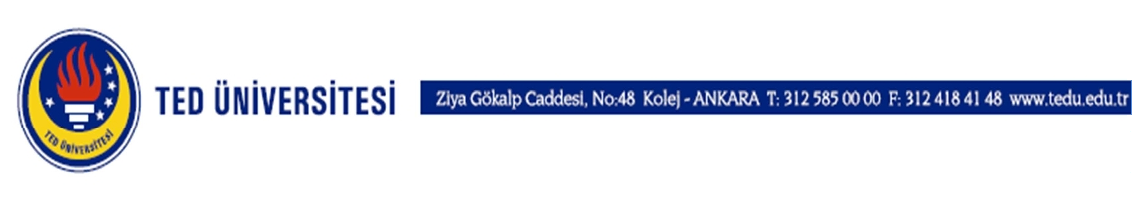 ID PHOTO